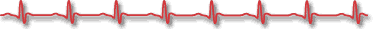 Krankheiten, Verletzungen, und Symptome“I have…pain.”Ichhabe:✚Kopfschmerzen✚Zahnschmerzen✚Armschmerzen✚Beinschmerzen“I am in pain.”“That hurts.”✚Das tut mirweh.“I feel nauseated.”✚Mir istschlecht.dieKrankheiten und VerletzungendieKrankheiten und Verletzungenheart attackDer HerzinfarktdiabetesDie Zuckerkrankheit  allergyDie Allergieacnedie Acne'fludie Grippesea sicknessDie Seekrankheitair sicknessDie LuftkrankheitconstipationdieVerstopfungsunstrokeDer Sonnenstichdeathder TotfeverDas FieberheartburnDas SodbrennenmeaslesDie Masern'rashDer AusschlagspraindieVerstauchungulcerDas GeschwürbruiseDer Blutergusscut, lacerationDie SchnittwundescrapeDie SchürfwundedieKörperteilungendieKörperteilungenheadder KopffacedasGesichtthroatdieKehleneckder HalseyedasAugenosedieNaseeardasOhrmouthderMundlipdieLippetoothder ZahnchindasKinnhairdasHaarshoulderdieSchulterarmder ArmelbowderEllbogenwristdasHandgelenkhanddie Handfingersder FingerthumbderDaumenchestdieBrustbackderRückenstomachderMagenhipdieHüftethighderOberschenkellegdasBeinkneedasKnieanklederKnöchelfootderFußheeldieFersetoesdieZehebonederKnochenskindie HautheartdasHerzdieVerbendieVerbento hurtwehtun (SPV)to breakbrechento have a colderkältetseinto injureverletzentocoughhustento sneezeniesento vomitkotzento diesterbento swell schwellento bleedblutento shakezitternto be sick sichübergebendie Adjektivedie Adjektivepainfulschmerzendbloodyblutigweakschwachtiredmüdeswollengeschswollensprainedverstauchtitchykrätzigcontagiousansteckenddeadtot